5 Loaves and 2 Fish - examples of Craft activity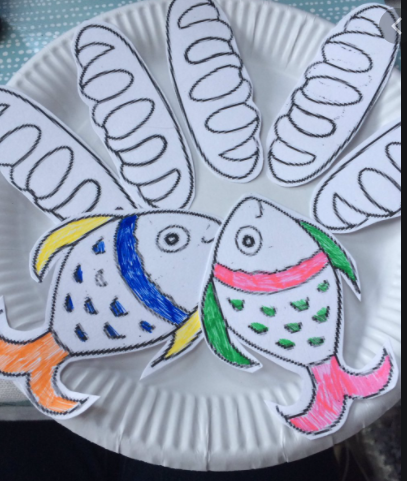 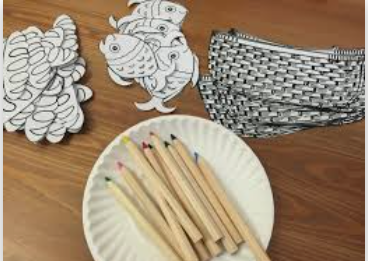 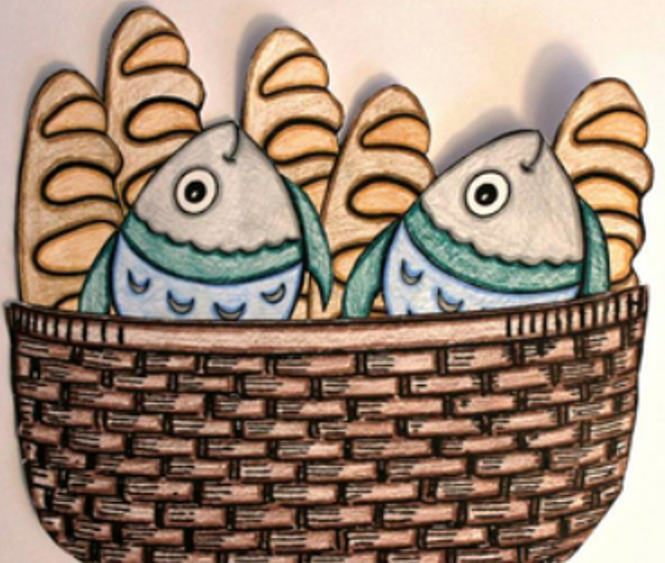 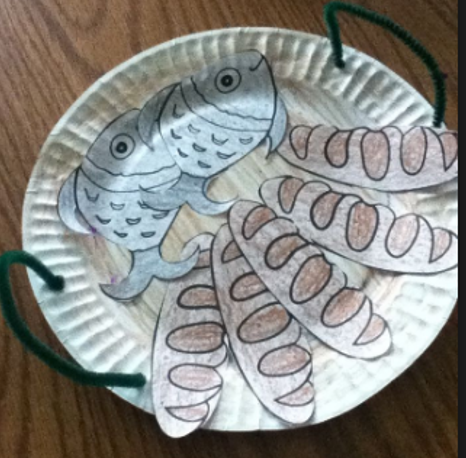 